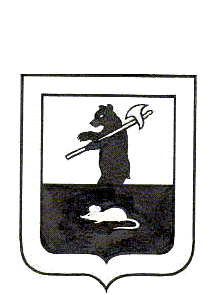 АДМИНИСТРАЦИЯ ГОРОДСКОГО ПОСЕЛЕНИЯ МЫШКИНП о с т а н о в л е н и ег. Мышкин	13.10.2015г.                                                            №272Об организации исполненияуголовных наказаний в видеисправительных и обязательныхработ в районе места жительстваосужденного         В соответствии с Уголовным кодексом Российской Федерации, Уголовно – процессуальным кодексом Российской Федерации, Федеральным законом от 06.10.2003 года № 131-ФЗ «Об общих принципах организации местного самоуправления в Российской Федерации», на основании протеста Прокуратуры Мышкинского района от 07.10.2015 года № 7-3-15 на незаконные положения постановления Администрации городского поселения Мышкин, ПОСТАНОВЛЯЕТ:     1.Определить перечень объектов на территории городского поселения Мышкин, где будет организовано исполнение наказаний в виде исправительных и обязательных работ в районе места жительства осужденного (Приложение № 1).     2.Признать утратившим силу постановление Администрации городского поселения Мышкин от 03.07.2014 года № 92 «Об организации исполнения уголовных наказаний в виде исправительных и обязательных работ».     3.Признать утратившим силу постановление Администрации городского поселения Мышкин от 16.09.2015 года № 238 «О внесении изменений и дополнений в постановление Администрации городского поселения Мышкин от 03.07.2014 года № 92 «Об организации исполнения уголовных наказаний в виде исправительных и обязательных работ»».     4.Контроль за исполнением настоящего постановления оставляю за собой.     5.Настоящее постановление вступает в силу с момента опубликования.Глава городского поселения Мышкин	                                                                       Е.В. ПетровПриложение № 1к  постановлению Администрациигородского поселения Мышкинот  13.10. 2015 года  № 272№ п/пНаименованиеорганизации(объекта), место нахожденияВид и характер работыВыделяемое количестворабочих местВремя предполагаемого трудоиспользования осужденныхПредполагаемое использование в выходные дниПримечание12345671.ООО«Мышгород»,Ярославская область,г. Мышкин,ул. Никольская,д. 28Поддержание чистоты и благоустройство территории2не свыше четырех часов в день (для обязательных работ), не менее количества рабочих дней в месяце (для исправительных работ)используются,не свыше четырех часов в день (для обязательных работ)по согласованию2.ООО «Крона»,Ярославская область, г. Мышкин,ул. Лесная, д. 56Поддержание чистоты и благоустройство прилегающей территории2   не свыше четырех часов в день (для обязательных работ), не менее количества рабочих дней в месяце (для исправительных работ)не используютсяпо согласованию3.ООО «Мышкинское строительное управление»,Ярославская область,г. Мышкин,ул. Энергетиков,д.9Строительные работы1не свыше четырех часов в день (для обязательных работ), не менее количества рабочих дней в месяце (для исправительных работ)используются,не свыше четырех часов в день (для обязательных работ)по согласованию4.МУП ММР «Мышкинский центр туризма»,Ярославская область,г. Мышкин, ул. Никольская,д. 18арабочий по двору1не свыше четырех часов в день (для обязательных работ), не менее количества рабочих дней в месяце (для исправительных работ)используются,не свыше четырех часов в день (для обязательных работ)по согласованию5.ГПОУ ЯО Мышкинский политехнический колледж,Ярославская область, г. Мышкин, ул. К. Либкнехта,д. 35Уборка внутренних помещений зданий училища и прилегающей территории снаружи зданий1не свыше четырех часов в день (для обязательных работ), не менее количества рабочих дней в месяце (для исправительных работ)не используютсяпо согласованию6.ООО «АЛЗО»,Ярославская область,г. Мышкин,ул. К. Либкнехта,д. 47Поддержание чистоты и благоустройство территории1не свыше четырех часов в день (для обязательных работ), не менее количества рабочих дней в месяце (для исправительных работ)не используютсяпо согласованию